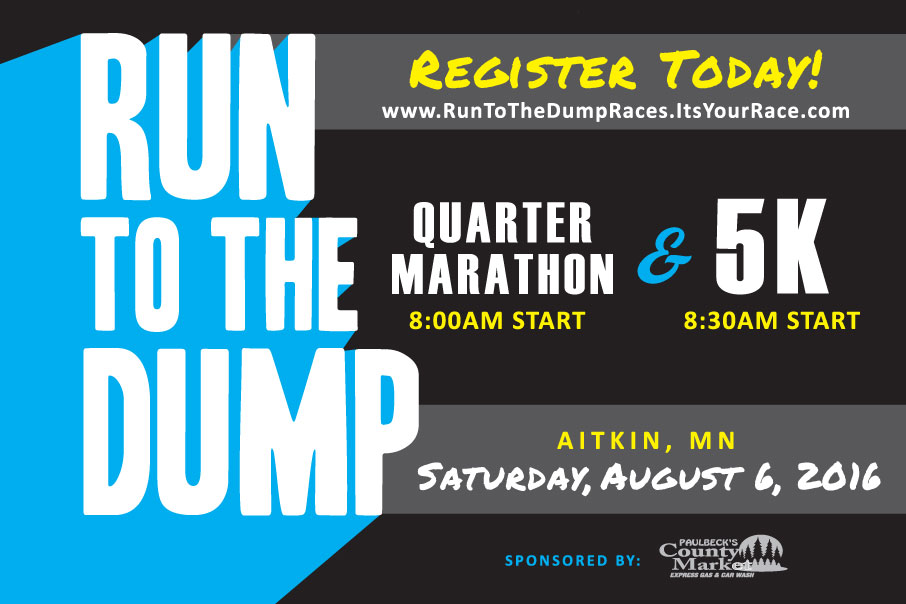 Meet at Paulbeck’s County Market parking lot by 7:15 AM (quarter marathon) or 8:15 AM (5K). Bus to quarter-marathon starting line departs at 7:30 AM.Quarter Marathon Start: 8AM at Pine Lake Access (6 miles south of Aitkin)5K Start: 8:30AM at Paulbeck’s County Market in AitkinFirst name:_____________________________________________________________Last name:_____________________________________________________________Age on race day:_________________Gender:________________________City:__________________________________________________________________State:__________________________E-mail address:_________________________________________________________Registering for: 5K (3.1 miles)	Quarter Marathon (6.55 miles)Adult T-shirt size: Small	   Medium	   Large	X-Large	2X-LargePlease register by July 22nd, 2016 to guarantee availability of your T-shirt on race day.Please read the following waiver carefully and check the box below.Waiver: I hereby enter the Run to the Dump Quarter Marathon (6.55 miles) or the Run to the Dump 5K (3.1 miles) in Aitkin, Minnesota. I enter at my own risk and personally assume any and all risk or responsibility for injuries incurred as a direct or indirect result of my participation in this event. I further agree not to hold the Aitkin Area Chamber of Commerce, Paulbeck’s County Market (sponsor), other sponsors, or any party associated with these races responsible for any injury. By checking this box, I agree to the above waiver.Please send this completed form and $20 registration fee ($25 if registering after July 22nd) to the following address: Aitkin Area Chamber of Commerce | PO Box 127 | Aitkin, MN 56431